    CLASS ATTENDANCE SHEET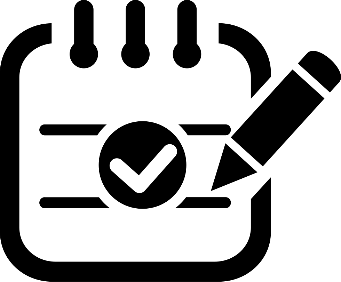 <School Name><School Name><School Name><School Name><School Name><School Name><School Name><School Name><School Name><School Name><School Name><School Name>Geometry 401Geometry 401Geometry 401Geometry 401Geometry 401Geometry 401Geometry 401Geometry 401Geometry 401SCHOOL NAMESCHOOL NAMESCHOOL NAMESCHOOL NAMESCHOOL NAMESCHOOL NAMESCHOOL NAMESCHOOL NAMESCHOOL NAMESCHOOL NAMESCHOOL NAMESCHOOL NAMESUBJECT / COURSESUBJECT / COURSESUBJECT / COURSESUBJECT / COURSESUBJECT / COURSESUBJECT / COURSESUBJECT / COURSESUBJECT / COURSESUBJECT / COURSESarah WilsonSarah WilsonSarah WilsonSarah WilsonSarah WilsonSarah WilsonSarah WilsonSarah WilsonSarah WilsonSarah WilsonSarah WilsonSarah Wilsonmm/dd/yyyymm/dd/yyyymm/dd/yyyymm/dd/yyyymm/dd/yyyymm/dd/yyyymm/dd/yyyymm/dd/yyyymm/dd/yyyyTEACHERTEACHERTEACHERTEACHERTEACHERTEACHERTEACHERTEACHERTEACHERTEACHERTEACHERTEACHERWEEK ENDINGWEEK ENDINGWEEK ENDINGWEEK ENDINGWEEK ENDINGWEEK ENDINGWEEK ENDINGWEEK ENDINGWEEK ENDINGStudent NameMondayMondayMondayMondayTuesdayTuesdayTuesdayTuesdayWednesdayWednesdayWednesdayWednesdayWednesdayWednesdayThursdayThursdayThursdayThursdayFridayFridayFridayFridayStudent NamePTEUPTEUPTEEUUPTEUPTEUJohn Smith   Legend:                 P - Present       T - Tardy        E - Excused - Absent        U - Unexcused   Legend:                 P - Present       T - Tardy        E - Excused - Absent        U - Unexcused   Legend:                 P - Present       T - Tardy        E - Excused - Absent        U - Unexcused   Legend:                 P - Present       T - Tardy        E - Excused - Absent        U - Unexcused   Legend:                 P - Present       T - Tardy        E - Excused - Absent        U - Unexcused   Legend:                 P - Present       T - Tardy        E - Excused - Absent        U - Unexcused   Legend:                 P - Present       T - Tardy        E - Excused - Absent        U - Unexcused   Legend:                 P - Present       T - Tardy        E - Excused - Absent        U - Unexcused   Legend:                 P - Present       T - Tardy        E - Excused - Absent        U - Unexcused   Legend:                 P - Present       T - Tardy        E - Excused - Absent        U - Unexcused   Legend:                 P - Present       T - Tardy        E - Excused - Absent        U - Unexcused   Legend:                 P - Present       T - Tardy        E - Excused - Absent        U - Unexcused   Legend:                 P - Present       T - Tardy        E - Excused - Absent        U - Unexcused   Legend:                 P - Present       T - Tardy        E - Excused - Absent        U - Unexcused   Legend:                 P - Present       T - Tardy        E - Excused - Absent        U - Unexcused   Legend:                 P - Present       T - Tardy        E - Excused - Absent        U - Unexcused   Legend:                 P - Present       T - Tardy        E - Excused - Absent        U - Unexcused   Legend:                 P - Present       T - Tardy        E - Excused - Absent        U - Unexcused   Legend:                 P - Present       T - Tardy        E - Excused - Absent        U - Unexcused   Legend:                 P - Present       T - Tardy        E - Excused - Absent        U - Unexcused   Legend:                 P - Present       T - Tardy        E - Excused - Absent        U - Unexcused   Legend:                 P - Present       T - Tardy        E - Excused - Absent        U - Unexcused   Legend:                 P - Present       T - Tardy        E - Excused - Absent        U - Unexcused